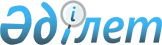 Об изменении подчиненности аула Абылхаир района Т.РыскуловПостановление Акимата Жамбылской области от 28 сентября 2006 года № 240 и Решение Маслихата Жамбылской области от 27 октября 2006 года № 19-21. Зарегистрировано Департаментом юстиции Жамбылской области 14 ноября 2006 года за N 1650

      Руководствуясь пунктом 3 статьи 11 Закона Республики Казахстан "Об административно-территориальном устройстве Республики Казахстан" от 8 декабря 1993 года, акимат области ПОСТАНОВИЛ и областной маслихат РЕШИЛ:

       

1. Изменить подчиненность аула Абылхаир Когершинского сельского округа района Т.Рыскулова передав его в Новосельский сельский округ этого района.

       

2. Настоящий нормативный правовой акт приобретает силу после государственной регистрации в департаменте юстиции Жамбылской области и вводится в действие по истечении десяти календарных дней со дня его первого официального опубликования.

      

      Председатель сессии                     Исполняющий обязанности

      областного маслихата                       акима области 

      О.Телеуов                                  А.Савченко      Секретарь

      областного маслихата

      А.Асильбеков 
					© 2012. РГП на ПХВ «Институт законодательства и правовой информации Республики Казахстан» Министерства юстиции Республики Казахстан
				